ЧЕРКАСЬКА ОБЛАСНА РАДАГОЛОВАР О З П О Р Я Д Ж Е Н Н Я23.09.2022                                                                                             № 261-р Про проведення виплат Відповідно до статті 55 Закону України «Про місцеве самоврядування в Україні», Положення про Почесну грамоту Черкаської обласної державної адміністрації і обласної ради, затвердженого рішенням обласної ради від 17.12.2003 № 14-13, зі змінами, внесеними рішеннями обласної ради від 27.04.2007 № 10-43/V, від 16.10.2012 № 18-15/VI, від 28.12.2012 № 19-21/VI, від 19.09.2014 № 34-19/VI, від 08.02.2017 № 12-29/VII, враховуючи рішення обласної ради від 21.12.2021 №10-12/VIІІ «Про обласний бюджет Черкаської області на 2022 рік», розпорядження голови обласної державної адміністрації та обласної ради від 29.08.2022 № 322/14-рс, від 06.09.2022 № 339/15-рс, від 13.09.2022 № 347/16-рс, від 15.09.2022 № 352/18-рс:1. Виділити кошти з обласного бюджету виконавчому апарату обласної ради в сумі 31200 гривень та виплатити одноразову грошову винагороду в розмірі трьох прожиткових мінімумів для працездатних осіб (7800 гривень) громадянам, нагородженим Почесною грамотою Черкаської обласної державної адміністрації і обласної ради:2. Фінансово-господарському відділу виконавчого апарату обласної ради провести відповідну виплату.3. Контроль за виконанням розпорядження покласти на начальника фінансово-господарського відділу, головного бухгалтера виконавчого апарату обласної ради ЯНИШПІЛЬСЬКУ В.Г.Голова					         				А.ПІДГОРНИЙМАЗНІЧЕНКУВадиму Олександровичу –учаснику антитерористичної операції;ЛУКАШУКУАртему Борисовичу–завідувачу сектору фізкультурно-оздоровчої роботи серед ветеранів війни Комунальної установи Черкаської обласної ради «Черкаський обласний центр фізичного здоров’я населення «Спорт для всіх»;ДАНИКУАндрію Миколайовичу–начальнику Головного управління ДСНС України в Черкаській області;БАРАНЮКЗої Георгіївні_завідувачу сектору з питань усиновлення, розвитку сімейних форм виховання дітей-сиріт, дітей, позбавлених батьківського піклування служби у справах дітей Черкаської районної державної адміністрації.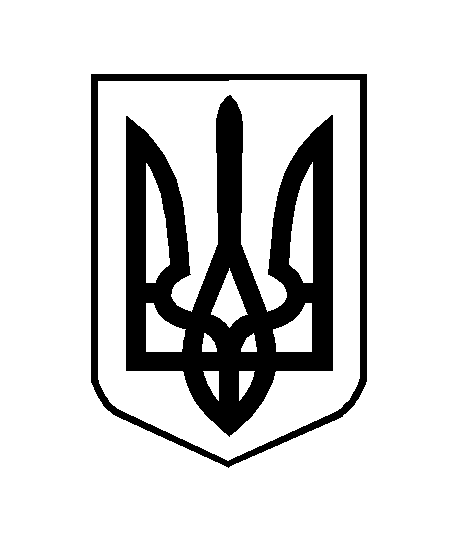 